Kungshamn-Lysekil-Munkedals Inner Wheel Club                                                                                                             Distrikt 236Inbjudan till vårt IW-möte i Maj.Programansvariga är Lisbeth Hedlund och Gunnel Olsson som tillsammans med styrelsen bjuder in till Butiken på Landet i Stensjö den 14 maj 2024   kl.15.00.  Marie informerar.Dagens program: Visning av kläder.Vi bjuds på en Räksmörgås-dricka samt kaffe/kaka                                                                                                                                Pris: 150 kr.OBS!      Vi har inget lotteri och ej heller någon bokförsäljning.Anmälan senast  7 maj till Barbro.  dahlgren.barbro@telia.com     Tel. 0705-94 04 46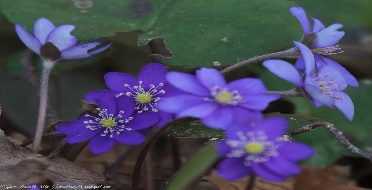 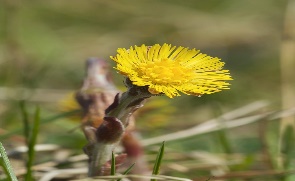 Välkomna till en trevlig eftermiddag med lite tips för vår-sommargarderoben                                                                                                                                                                                          önskar Agneta Strindeborn med personal,                                                                                                      programansvariga och vi i styrelsen.Sonja Henriksson/sekr.       